Édition du dimanche 8 août 2010 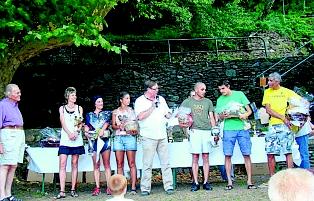 F. Leguern remporte la 27eme course pédestre du Tour du Mirandon

Ils étaient 86 concurrents sur la ligne de départ le samedi 31 juillet prêt à se disputer la victoire pour la 27e édition de la course pédestre du "Tour du Mirandon " de Peyremale. A 18 heures, le maire Jean-Pierre Pouly donnait le départ de l'épreuve au camping du Vieux moulin. Cette année, après seulement 300 m de mise en jambe sur le goudron et la traversée du hameau du Mas Herm, les courageux sportifs ont emprunté pour la première fois un sentier pittoresque, un peu étroit, avec un bon dénivelé de 250 m, les conduisant au hameau du Serre puis de l'Elzière. Soit une allonge de 1,5 km, avant de retourner sur l'ancien parcours, lui aussi bien vallonné.
Il aura fallu 49' 41” à Frédéric Leguern (Alès CA) pour venir à bout de cette épreuve et s'adjuger la victoire devant son homologue, 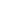 Guillaume Rafinesque (Alès CA) 50' 07”.
Après le ravitaillement à l'arrivée et une douche bien méritée, on passait à la remise des prix, trophées, coupes, paniers garnis et lots par tirage au sort sur numéro de dossard. Une occasion pour chacun de donner son avis sur ce nouveau tracé, qui, aux dires, reste majoritairement favorable et apprécié. A noter également la forte participation des coureurs d'Alès CA.
A ne pas oublier, les 39 marcheurs (un record, puisqu'ils n'étaient que 19 en 2009) qui se sont retrouvés sur la ligne de départ pour un parcours de 8,5 km et ont eu eux aussi droit à un tirage au sort sur numéro d'inscription.
Classement : 1er Frédéric Leguern (V1) Alès CA en 49' 41” ; 2e Guillaume Rafinesque (SE) Alès CA en 50' 07” ; 3e Frédéric Gibert (SE) ACN Anduze en 50' 10” ; 10e Bernard Fayolle (V2) Alès CA en 54' 35” ; 19e et 1re féminine : Anne-Lise Blaser (V2) en 01 h 00' 15” ; 21e Romain Membrat (JU) Alès CA en 01 h 00' 34” ; 25e Carl Gournay (CA) ESA Arques en 01 h 03' 04” ; 30e et 1er Peyremalenc, Frédéric Teissier (V1) Alès CA en 01 h 04' 36”. 